Observações:- É PROIBIDO O USO DE AÇÚCAR EM QUALQUER PREPARAÇÃO, INCLUINDO BEBIDAS!- É autorizado inverter os dias das frutas se necessário conforme amadurecimento e disponibilidade; - Devem ser servidas no mínimo DOIS tipos de saladas no dia.- Necessidades alimentares especiais: usar produtos exclusivos para atendimento das necessidades alimentares especiais; - Cardápio sujeito a alterações conforme disponibilidade de alimentos com autorização da nutricionista;- Deve ser comunicado a nutricionista urgentemente sobre a falta de qualquer item que afete a execução do cardápio. 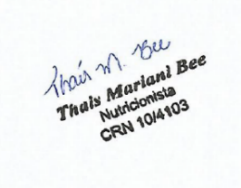 Observações:- É PROIBIDO O USO DE AÇÚCAR EM QUALQUER PREPARAÇÃO, INCLUINDO BEBIDAS!- É autorizado inverter os dias das frutas se necessário conforme amadurecimento e disponibilidade; - Devem ser servidas no mínimo DOIS tipos de saladas no dia.- Necessidades alimentares especiais: usar produtos exclusivos para atendimento das necessidades alimentares especiais; - Cardápio sujeito a alterações conforme disponibilidade de alimentos com autorização da nutricionista;- Deve ser comunicado a nutricionista urgentemente sobre a falta de qualquer item que afete a execução do cardápio. 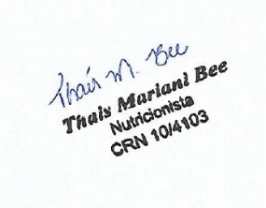 Observações:- É PROIBIDO O USO DE AÇÚCAR EM QUALQUER PREPARAÇÃO, INCLUINDO BEBIDAS!- É autorizado inverter os dias das frutas se necessário conforme amadurecimento e disponibilidade; - Devem ser servidas no mínimo DOIS tipos de saladas no dia. - Necessidades alimentares especiais: usar produtos exclusivos para atendimento das necessidades alimentares especiais; - Cardápio sujeito a alterações conforme disponibilidade de alimentos com autorização da nutricionista;- Deve ser comunicado a nutricionista urgentemente sobre a falta de qualquer item que afete a execução do cardápio.Observações:- É PROIBIDO O USO DE AÇÚCAR EM QUALQUER PREPARAÇÃO, INCLUINDO BEBIDAS!- É autorizado inverter os dias das frutas se necessário conforme amadurecimento e disponibilidade; - Devem ser servidas no mínimo DOIS tipos de saladas no dia. - Necessidades alimentares especiais: usar produtos exclusivos para atendimento das necessidades alimentares especiais; - Cardápio sujeito a alterações conforme disponibilidade de alimentos com autorização da nutricionista;- Deve ser comunicado a nutricionista urgentemente sobre a falta de qualquer item que afete a execução do cardápioSECRETARIA MUNICIPAL DE EDUCAÇÃO DE PINHEIRO PRETO – SCPROGRAMA NACIONAL DE ALIMENTAÇÃO ESCOLAR – PNAESECRETARIA MUNICIPAL DE EDUCAÇÃO DE PINHEIRO PRETO – SCPROGRAMA NACIONAL DE ALIMENTAÇÃO ESCOLAR – PNAESECRETARIA MUNICIPAL DE EDUCAÇÃO DE PINHEIRO PRETO – SCPROGRAMA NACIONAL DE ALIMENTAÇÃO ESCOLAR – PNAESECRETARIA MUNICIPAL DE EDUCAÇÃO DE PINHEIRO PRETO – SCPROGRAMA NACIONAL DE ALIMENTAÇÃO ESCOLAR – PNAESECRETARIA MUNICIPAL DE EDUCAÇÃO DE PINHEIRO PRETO – SCPROGRAMA NACIONAL DE ALIMENTAÇÃO ESCOLAR – PNAESECRETARIA MUNICIPAL DE EDUCAÇÃO DE PINHEIRO PRETO – SCPROGRAMA NACIONAL DE ALIMENTAÇÃO ESCOLAR – PNAECARDÁPIO: CRECHE - BERÇÁRIOSCARDÁPIO: CRECHE - BERÇÁRIOSCARDÁPIO: CRECHE - BERÇÁRIOSCARDÁPIO: CRECHE - BERÇÁRIOSCARDÁPIO: CRECHE - BERÇÁRIOSCARDÁPIO: CRECHE - BERÇÁRIOSFEVEREIRO DE 2024FEVEREIRO DE 2024FEVEREIRO DE 2024FEVEREIRO DE 2024FEVEREIRO DE 2024FEVEREIRO DE 20241ª SEMANASEGUNDA-FEIRATERÇA-FEIRAQUARTA-FEIRAQUINTA-FEIRASEXTA-FEIRA05/fev06/fev07/fev08/fev09/fevCafé da manhã(08h00’)*Leite com aveia*Fruta*Banana amassada com aveia e farinha láctea sem açúcar*Panqueca de banana com aveia*Mingau de mucilon sem açúcar com aveia, linhaça, gergelim moído, banana amassada_______________________*Waffle + suco ou chá (para os maiores)*Leite * Fruta*Mingau de aveia*Fruta____________________*Bolo de maçã integral*Leite + cacau(para maiores)Almoço(10h00’)*Sopa de legumes, acém, arroz*Arroz colorido com legumes (papa), omelete temperado*Risoto de frango e legumes (papa)*Sopa de feijão preto, macarrão cabelo de anjo e legumes*Sopa de feijão vermelho, massinha e legumesAntes de dormirChá de ervasChá de ervasChá de ervasChá de ervasChá de ervasLanche da tarde(13h15’)*Creme branco sem açúcar*Fruta*Fruta*Fruta*Iogurte natural batido com frutaJantar(15h15’)*Sopa de feijão, macarrão de letrinhas e legumes*Quirerinha, frango em molho desfiado*Legumes amassados* Sopa de legumes, macarrão cabelo de anjo e carne bovina*Arroz branco (papa)*Feijão preto*Carne moída suína em molho com legumes*Arroz papa com carne moída bovina e legumesAo acordarMamadeiraMamadeiraMamadeiraMamadeiraMamadeiraComposição nutricional (média semanal)Energia (Kcal)CHO (g)PTNA (g)LPD (g)Composição nutricional (média semanal)Energia (Kcal)55 – 65% do VET10 – 15% do VET15 – 30% do VETComposição nutricional (média semanal)SECRETARIA MUNICIPAL DE EDUCAÇÃO DE PINHEIRO PRETO – SCPROGRAMA NACIONAL DE ALIMENTAÇÃO ESCOLAR – PNAESECRETARIA MUNICIPAL DE EDUCAÇÃO DE PINHEIRO PRETO – SCPROGRAMA NACIONAL DE ALIMENTAÇÃO ESCOLAR – PNAESECRETARIA MUNICIPAL DE EDUCAÇÃO DE PINHEIRO PRETO – SCPROGRAMA NACIONAL DE ALIMENTAÇÃO ESCOLAR – PNAESECRETARIA MUNICIPAL DE EDUCAÇÃO DE PINHEIRO PRETO – SCPROGRAMA NACIONAL DE ALIMENTAÇÃO ESCOLAR – PNAESECRETARIA MUNICIPAL DE EDUCAÇÃO DE PINHEIRO PRETO – SCPROGRAMA NACIONAL DE ALIMENTAÇÃO ESCOLAR – PNAESECRETARIA MUNICIPAL DE EDUCAÇÃO DE PINHEIRO PRETO – SCPROGRAMA NACIONAL DE ALIMENTAÇÃO ESCOLAR – PNAECARDÁPIO: CRECHE - BERÇÁRIOSCARDÁPIO: CRECHE - BERÇÁRIOSCARDÁPIO: CRECHE - BERÇÁRIOSCARDÁPIO: CRECHE - BERÇÁRIOSCARDÁPIO: CRECHE - BERÇÁRIOSCARDÁPIO: CRECHE - BERÇÁRIOSFEVEREIRO DE 2024FEVEREIRO DE 2024FEVEREIRO DE 2024FEVEREIRO DE 2024FEVEREIRO DE 2024FEVEREIRO DE 20242ª SEMANASEGUNDA-FEIRATERÇA-FEIRAQUARTA-FEIRAQUINTA-FEIRASEXTA-FEIRA12/fev13/fev14/fev15/fev16/fevCafé da manhã(08h00’)FERIADOFERIADO*Banana amassada com aveia_____________________*Bolo de banana com aveia*Chá(para os maiores)*Leite * Fruta*Leite com farinha láctea sem açúcar*FrutaAlmoço(10h00’)FERIADOFERIADO*Sopa de legumes, frango, macarrão cabelo de anjo*Purê de batatas, carne suína moída em molho com legumes*Sopa de feijão carioca, macarrão de conchinha e legumesAntes de dormirFERIADOFERIADOChá de ervasChá de ervasChá de ervasLanche da tarde(13h15’)FERIADOFERIADO*Iogurte natural batido com fruta*Fruta*Mingau de mucilon sem açúcar com aveia, linhaça, gergelim moído, banana amassadaJantar(15h15’)FERIADOFERIADO*Arroz branco*Feijão preto*Carne moída suína em molho com legumes*Risoto com frango e legumes (papa)*Arroz papa com carne moída de frango e legumesAo acordarFERIADOFERIADOMamadeiraMamadeiraMamadeiraComposição nutricional (média semanal)Energia (Kcal)CHO (g)PTNA (g)LPD (g)Composição nutricional (média semanal)Energia (Kcal)55 – 65% do VET10 – 15% do VET15 – 30% do VETComposição nutricional (média semanal)SECRETARIA MUNICIPAL DE EDUCAÇÃO DE PINHEIRO PRETO – SCPROGRAMA NACIONAL DE ALIMENTAÇÃO ESCOLAR – PNAESECRETARIA MUNICIPAL DE EDUCAÇÃO DE PINHEIRO PRETO – SCPROGRAMA NACIONAL DE ALIMENTAÇÃO ESCOLAR – PNAESECRETARIA MUNICIPAL DE EDUCAÇÃO DE PINHEIRO PRETO – SCPROGRAMA NACIONAL DE ALIMENTAÇÃO ESCOLAR – PNAESECRETARIA MUNICIPAL DE EDUCAÇÃO DE PINHEIRO PRETO – SCPROGRAMA NACIONAL DE ALIMENTAÇÃO ESCOLAR – PNAESECRETARIA MUNICIPAL DE EDUCAÇÃO DE PINHEIRO PRETO – SCPROGRAMA NACIONAL DE ALIMENTAÇÃO ESCOLAR – PNAESECRETARIA MUNICIPAL DE EDUCAÇÃO DE PINHEIRO PRETO – SCPROGRAMA NACIONAL DE ALIMENTAÇÃO ESCOLAR – PNAECARDÁPIO: CRECHE - BERÇÁRIOSCARDÁPIO: CRECHE - BERÇÁRIOSCARDÁPIO: CRECHE - BERÇÁRIOSCARDÁPIO: CRECHE - BERÇÁRIOSCARDÁPIO: CRECHE - BERÇÁRIOSCARDÁPIO: CRECHE - BERÇÁRIOSFEVEREIRO DE 2024FEVEREIRO DE 2024FEVEREIRO DE 2024FEVEREIRO DE 2024FEVEREIRO DE 2024FEVEREIRO DE 20243ª SEMANASEGUNDA-FEIRATERÇA-FEIRAQUARTA-FEIRAQUINTA-FEIRASEXTA-FEIRA19/fev20/fev21/fev22/fev23/fevCafé da manhã(08h00’)*Banana amassada com aveia_________*Panqueca de banana com aveia*Mamão amassado + *Banana amassada (dar após o mamão em caso de recusa)___________________*Leite com cacau*Bolo de tapioca(para os maiores)*Mingau de mucilon com aveia, linhaça, gergelim e banana_______________________*Waffle + suco ou chá (para os maiores)*Leite*Fruta*Leite com aveia*Fruta____________________*Bolo de laranja*Chá(para os maiores)Almoço(10h00’)*Arroz com legumes (papa), frango cozido desfiado* Purê de batatas, carne moída em molho com legumes*Sopa de feijão carioca, macarrão de letrinhas e legumes*Sopa de lentilha, legumes, arroz*Arroz colorido com legumes (papa) acém desfiadoAntes de dormirChá de ervasChá de ervasChá de ervasChá de ervasChá de ervasLanche da tarde(13h15’)*Iogurte natural batido com fruta*Creme branco sem açúcar*Fruta*Fruta*FrutaJantar(15h15’)*Polenta cremosa, molho de frango (sassami)* Legumes amassados* Sopa de legumes, macarrão de letrinhas, frango*Arroz colorido com legumes, carne suína em molho com legumes e batatas*Purê de mandioca, carne bovina desfiada com legumes*Sopa de legumes, macarrão cabelo de anjo e feijão Ao acordarMamadeiraMamadeiraMamadeiraMamadeiraMamadeiraComposição nutricional (média semanal)Energia (Kcal)CHO (g)PTNA (g)LPD (g)Composição nutricional (média semanal)Energia (Kcal)55 – 65% do VET10 – 15% do VET15 – 30% do VETComposição nutricional (média semanal)SECRETARIA MUNICIPAL DE EDUCAÇÃO DE PINHEIRO PRETO – SCPROGRAMA NACIONAL DE ALIMENTAÇÃO ESCOLAR – PNAESECRETARIA MUNICIPAL DE EDUCAÇÃO DE PINHEIRO PRETO – SCPROGRAMA NACIONAL DE ALIMENTAÇÃO ESCOLAR – PNAESECRETARIA MUNICIPAL DE EDUCAÇÃO DE PINHEIRO PRETO – SCPROGRAMA NACIONAL DE ALIMENTAÇÃO ESCOLAR – PNAESECRETARIA MUNICIPAL DE EDUCAÇÃO DE PINHEIRO PRETO – SCPROGRAMA NACIONAL DE ALIMENTAÇÃO ESCOLAR – PNAESECRETARIA MUNICIPAL DE EDUCAÇÃO DE PINHEIRO PRETO – SCPROGRAMA NACIONAL DE ALIMENTAÇÃO ESCOLAR – PNAESECRETARIA MUNICIPAL DE EDUCAÇÃO DE PINHEIRO PRETO – SCPROGRAMA NACIONAL DE ALIMENTAÇÃO ESCOLAR – PNAECARDÁPIO: CRECHE - BERÇÁRIOSCARDÁPIO: CRECHE - BERÇÁRIOSCARDÁPIO: CRECHE - BERÇÁRIOSCARDÁPIO: CRECHE - BERÇÁRIOSCARDÁPIO: CRECHE - BERÇÁRIOSCARDÁPIO: CRECHE - BERÇÁRIOSFEVEREIRO DE 2024FEVEREIRO DE 2024FEVEREIRO DE 2024FEVEREIRO DE 2024FEVEREIRO DE 2024FEVEREIRO DE 20244ª SEMANASEGUNDA-FEIRATERÇA-FEIRAQUARTA-FEIRAQUINTA-FEIRASEXTA-FEIRA26/fev27/fev28/fev29/fev01/marCafé da manhã(08h00’)*Leite com farinha láctea sem açúcar e banana amassada*Leite com aveia*Fruta *Mamão amassado + *banana amassada (dar após o mamão em caso de recusa)*Leite *Fruta_______________________*Bolo de banana + aveiaChá(para os maiores)*Leite com aveia*Fruta*Pão de queijo de frigideira e suco (para os maiores)Almoço(10h00’)*Sopa de feijão vermelho, macarrão cabelo de anjo*Polenta cremosa, frango desfiado, legumes amassados*Sopa de feijão preto, arroz e legumes*Sopa de legumes, frango, macarrão conchinha*Papa de Arroz carreteiro com acém, músculo desfiado e legumesAntes de dormirChá de ervasChá de ervasChá de ervasChá de ervasChá de ervasLanche da tarde(13h15’)*Creme branco sem açúcar*Fruta *Fruta*Fruta*Iogurte natural batido com frutaJantar(15h15’)*Sopa de legumes, frango e arroz*Arroz branco (papa), feijão preto, carne moída em molho com legumes*Sopa de legumes, macarrão cabelo de anjo e frango* Arroz papa com carne moída de frango + legumes*Sopa de feijão, macarrão de letrinhas e legumesAo acordarMamadeiraMamadeiraMamadeiraMamadeiraMamadeiraComposição nutricional (média semanal)Energia (Kcal)CHO (g)PTNA (g)LPD (g)Composição nutricional (média semanal)Energia (Kcal)55 – 65% do VET10 – 15% do VET15 – 30% do VETComposição nutricional (média semanal)